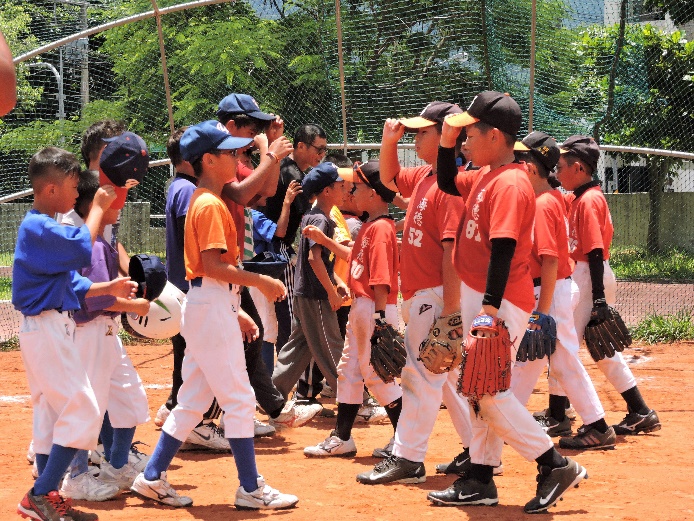 花蓮縣玉里國小玉里社區少棒聯盟學員招募親愛的家長您好:    玉里國小承接花蓮縣社區棒球推廣計畫，本學年度將以玉里社區少棒聯盟方式進行，預計招募27名學員，與玉里國小棒球隊新進或中低年級學員混和選秀編隊進行季賽。我們歡迎喜歡棒球的小朋友加入我們，在這裡認識棒球，學習棒球，享受棒球，也歡迎家長加入擔任志工。招募對象：國小二到六年級學生（不需是玉小學生，也無須轉學)活動時間：106年9月至107年4月間 週六上午8：00 到 12：00 (詳如後行事曆)。參加條件：無重大心肺疾病個人球具需自備（本校提供手套借用，其餘 球褲、棒球襪、塑膠釘鞋須自備。)交通需自理聯絡電話：0929108366 蔡瀛賦老師， 0928570229 姜湘蘭組長備註:若報名人數超過27名，視報名人數擴編為四隊，或維持三隊依選秀會結果由各隊自行排定登錄名單，季賽期間總幹事於比賽日前一日與各隊確認當週登錄人員名單(球員至少10人，最多12人) ，登錄學員未到達三次，即取消登錄資格。        ……………………………………………………………………………………玉里社區少棒聯盟學員報名表報名請將報名表撕下交回玉里國小體育活動組  姜湘蘭 組長 行事曆比賽日例行進程備註說明:本學年度分為秋季與春季兩個賽季，每季透過一般學員選秀與棒球隊學員選秀分編為三隊進行季賽，每季每隊  需完成18場比賽。比賽人數未達9人之球隊，裁定為當場比賽敗方；比賽人數達9人，未達12人之球隊，以未到學員數為讓分數進行比賽。每隊邀請一名對棒球運動有興趣之教師或家長擔任球隊經理，並由一名工讀生擔任教練，經理於教練協助下，負責球員的指揮調度。使用軟式C號球，比賽用鋁棒均需有日本 JSBB認證或學生棒聯 CTSBF 認可之球棒，木棒不受此限。除以下規定外，採用中華民國棒球協會公佈之最新少年棒球規則(2014 MLB 7.13本壘衝撞規則適用)及學生棒球聯賽特別規定。每場比賽攻守名單上之球員至少需完成一打席打擊、跑壘或守備。投手持球接觸投手板，捕手就位準備接球時，跑壘員即不可離壘，直到投出的球通過擊球員為止。比賽日投手投球局數合計不得超過三局，單場比賽投滿二局多一球即以三局計算。比賽日每隊進行兩場比賽，每場比賽以完成三局或50分鐘為限(比賽進行40 分鐘後不開新局)，每場比賽由一名合格裁判(或教練)擔任主審，另由一至二名工讀生或志工擔任壘審。比賽間兩隊學員需協助撿拾己邊界外球送返大會，比賽完畢兩隊學員須協助場地整理，比賽日賽程完畢，各隊學員皆須協助場地器材復原。比賽預定日若因本校棒球隊參賽或天候因素無法舉行，將以延賽方式辦理，延賽日期由大會擇期公布之。學生姓名:就讀學校：                  年級:生日：身分證字號：家長姓名：聯絡電話:第二緊急聯絡人：第二緊急聯絡人電話：家長是否有意願擔任志工        有 □                無 □日期計畫階段重要行事106年9月學員招募與測試會學員測試會：通知報名學員測試日期(9/16或9/23)，測試數據作為各隊經理、教練選秀依據，測試項目含:動態拋球、20公尺傳接、20公尺轉傳。內野滾地、飛球處理、外野滾地、飛球處理。投手丘投球、捕手捕球、發球機擊球、本壘一壘跑壘、全壘跑壘106年10月7日秋季聯賽選秀會與各隊練習秋季聯賽選秀會與各隊練習106年10月-12月秋季聯賽10/14, 10/21, 10/28, 11/4, 11/11,12/2, 12/9, 12/16, 12/23106年12月30日春季聯賽選秀會與各隊練習春季聯賽選秀會與各隊練習107年1月-3月春季聯賽1/6, 1/13, 1/20, 1/27, 2/24,3/3, 3/10, 3/17, 3/24時間工作事項8:00-9:00學員報到與熱身，8:45分前第一場次比賽隊伍提交攻守名單9:00-9:50第一場次比賽，9:45分前第二場次比賽隊伍提交攻守名單10:00-10:50第二場次比賽，10:45分前第三場次比賽隊伍提交攻守名單11:00-11:50第三場次比賽11:50-12:00場地器材復原